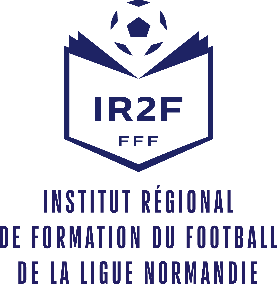 BULLETIN D’INSCRIPTIONMODULE ISSUS DU PFFDNom : ……………………………………………Prénom : ……………………………………...……...............Date de Naissance : ………………………………………………………………………………….……...…...Club : ………………………………………… N° Licence ...……………………….………………..………….Adresse : …………………………………………………...…………………………………………….…...…...Code Postal : …………....................................Ville : ……………………………..……………….….….….N° de tél :………………………..……………….Portable : …………………………………………..……..…E-mail : ……………………………….……..@............................................................................................Bulletin à retourner Par mail : cdelboulle@normandie.fff.frPar courrier : Ligue de Football de Normandie – 19 rue Paul Doumer – 14100 LISIEUX